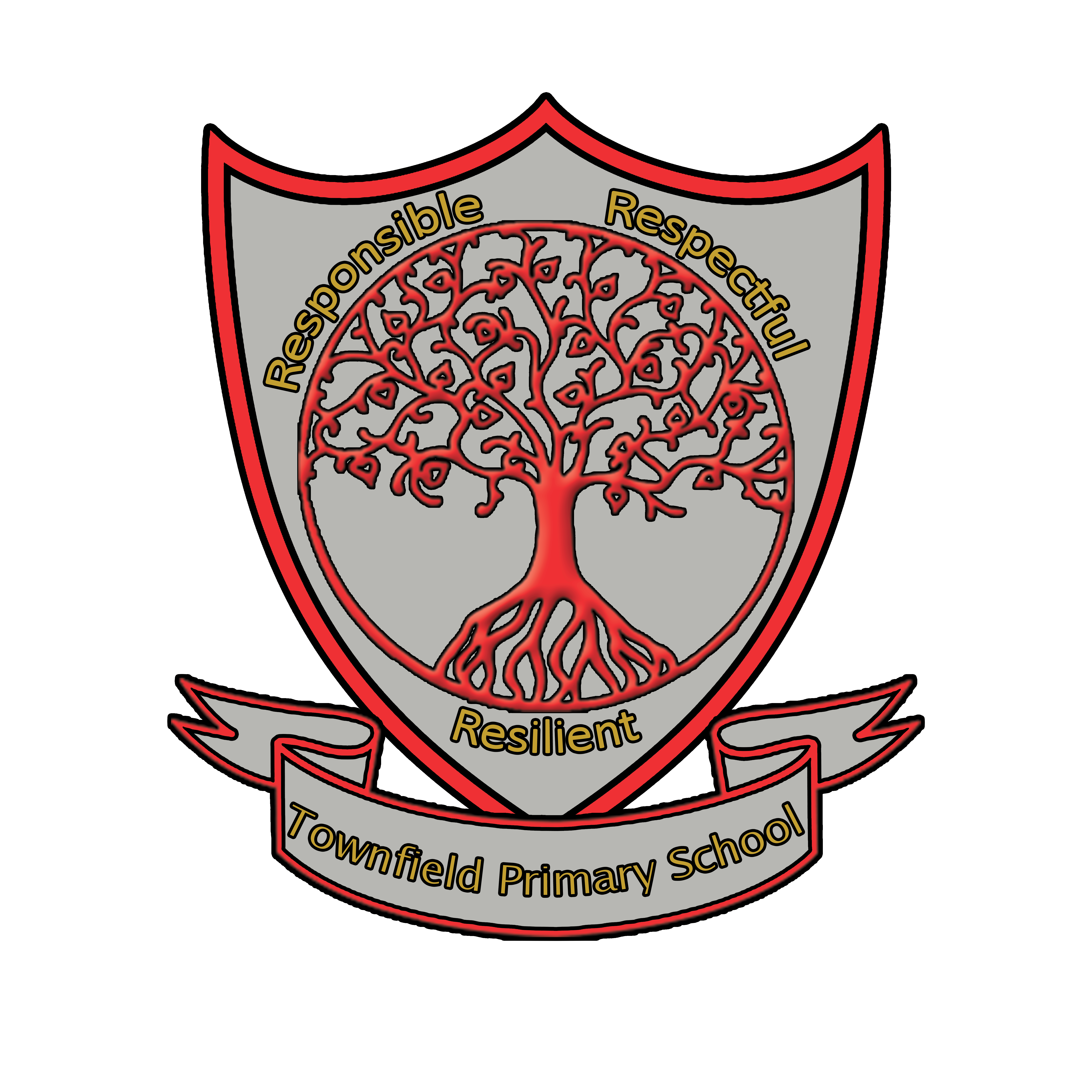 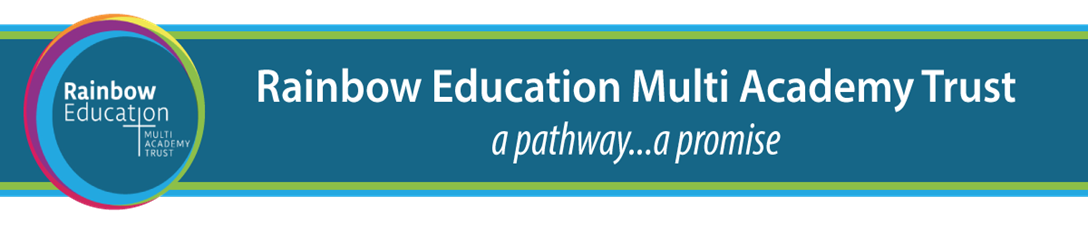 Townfield Primary School Respect, responsibility and resilienceTeacher of the Deaf Personal Attributes & SpecificationPersonal Attributes & SpecificationPersonal Attributes & SpecificationPersonal Attributes & SpecificationPersonal Attributes & SpecificationEssentialEssentialDesirableDesirableAttributesState IdentifiedAttributesState IdentifiedQualificationsRecognised teaching qualification Relevant degree To have a teacher of the deaf qualification;To have at least level two British Sign Language.AppAppAppAppTo have evidence of further professional studyOther relevant qualifications, e.g. First Aid, Coaching Awards etc Attendance at a range of relevant coursesAppAppAppLeadershipTo be able to describe what is effective leadership;To give enthusiastic and clear leadership and have the ability to motivate and inspire;To have detailed knowledge of the National Curriculum and emerging best practice and have proven experience in managing its development, planning, delivery and assessment;To have the ability to set standards and provide a role model for all staff and children;To have excellent interpersonal skills;To have experience of leading a team;To manage and develop the resources and finances of the school within your areas of responsibility;To have the ability to contribute to wider curriculum development and review.AppAppProfessional AttributesTo have experience of working with deaf children;To have experience of working with children with special needs;To have experience of working with EAL children;To have a proven track record of using data to raise pupils’ attainment;To have the ability to inspire staff, parents and other adults;To have the ability to inspire children in and out of the classroom;To have high expectations of pupils and demonstrate a commitment to raising educational achievement;To promote positive attitudes, values and behaviour;To communicate effectively both orally and in writing, to conduct meetings, present reports and develop effective links with the whole school community;To be sensitive to the requirements of others and willing to offer support and encouragement, and responsive to the professional and personal development needs of staff and to lead Inset;To have good time management and be able to prioritise issues.To have undertaken the role of SENCO in a primary school;To be flexible and to respond positively to the changing needs of the school;To have a good sense of humour.IntIntIntProfessional Knowledge & UnderstandingTo have previous experience of teaching in either foundation, KS1 or KS2;To use ICT effectively and imaginatively for teaching and learning;To be up-to-date with current developments in deaf education and a clear vision for enhancing the curriculum for deaf children;To have experience of planning and leading innovative lessons to include all pupils;To know a range of strategies to promote good behaviour;To have the ability to create a purposeful and engaging learning environment;To be able to employ a range of teaching styles to promote interactive and independent learning;To know strategies that promote equal opportunities for all and managing diversity within the school;An understanding of classroom Health & Safety requirements and Safeguarding procedures;To be able to use a range of monitoring and assessment for learning strategies to inform planning and teaching;To be able to assess pupil progress accurately and record progress and achievement systematically;To lead an after-school club;To be able to provide home learning to consolidate and extend class-based work;To make effective use of resources, trips and other opportunities to motivate all pupils;To write and monitor Personal Education Plans (PEP’s).AppAppAppAppAppAppAppAppAppIntIntAppIntIntIntIntTo have the knowledge of both Windows and Apple computer equipment;To have experience of pupil expectations in Foundation Stage/KS1/KS2;To have previous experience in taking pupils through the KS2 SATs process;To know the implications of the new Code of Practice for SEN in teaching and learning.To manage the work of Teaching Assistants and one-to-ones;To have a genuine passion for using ICT to raise standards in primary schools;To be willing to support overnight educational visits;AppAppAppAppSpecial Requirements Ability to establish and develop close relationships with parents, governors and the community.A passion for working with children and ability to engage with them.Ability to contribute to the life of the school and its community by delivering an after-school activityApp/IntApp/IntIntAppInt